附件决策程序流程图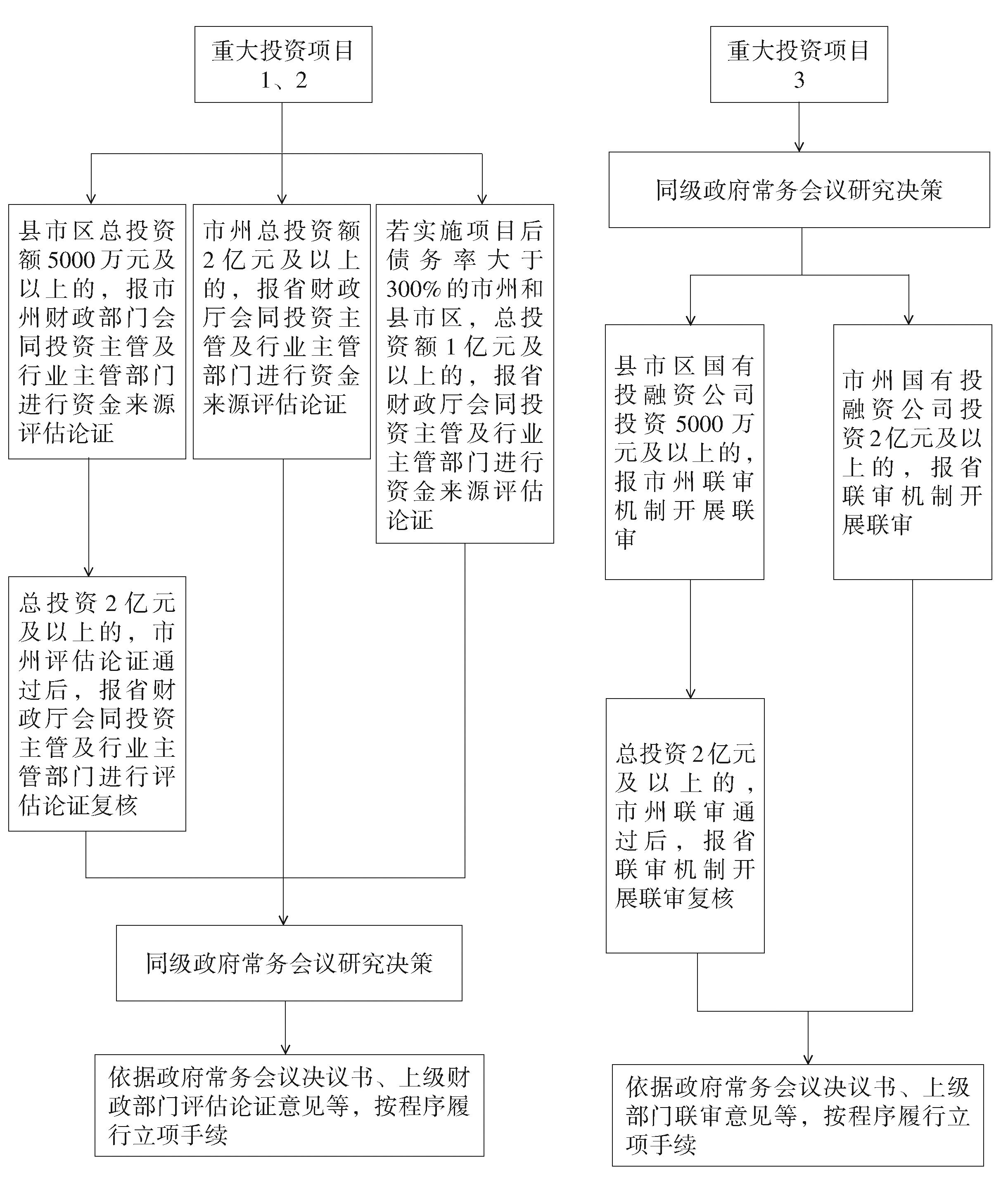 